Considering health, pain and communication in Positive Behaviour SupportContentsLearning Outcomes from today	3You’re not you when you’re feeling…	4You’re not you when you’re feeling…(continued)	4What the research tells us	4Current research – health needs	5Current research – specific risks	5Concurrent Considerations – Mental health	6Concurrent Considerations - Trauma	6Intersection of physical health and behaviour	7Meet ‘Lenny’	7Meet Robbie	8Diagnostic Overshadowing	8Tony Vardaro – Social Worker and Disability Health Network member.	9Tools for assessment	10Some tools for assessment	10Specific assessment considerations	11Planning guided by the BSP – QEII	12Implementation – communication needs	12Overcoming barriers to access	13Implementation – health literacy	13Quality of life and good practice	14Know it works – quality of life	14My role is…my role isn’t	15Re-visiting ‘Lenny’	15Re-visiting ‘Robbie’	15Mapping to the PBS Capability Framework	17A Quote and a reminder	17Meet ‘Kim’ and ‘Penny’, actors from the Zero Tolerance films - Recognising Restrictive Practices	18Resources for considering health, pain and communication in PBS	18Resources for considering health, pain and communication in PBS (continued)	19References	20Contact details and acknowledgements	21Learning Outcomes from todayUnderstand the current research Health needsIntersection of Health, Well-being and Behaviour.Keeping a respectful, balanced approachGain awareness of tools for assessment.Explore strategies you may include during planningincluding how the BSP-QEII can inform our practiceBe familiar with resources to support implementation.We'll also map our learning to the Convention on the Rights of People with Disability and the PBS Capability Framework. You’re not you when you’re feeling…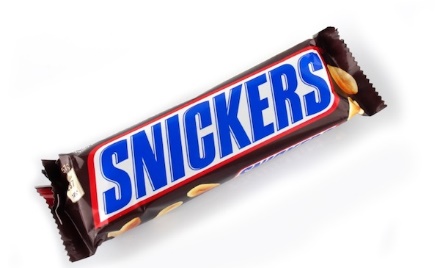 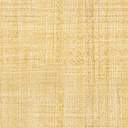 Image shows a Snickers chocolate bar on a white background to invite participants to think about the Snickers advertisements, where we can be grouchy and annoyed when hungry.You’re not you when you’re feeling…(continued)Hungry, thirsty, dealing with a migraine, constipated, bloated, missed your medication, sore, heartburn is playing up, tired, giving up coffee, stomach ache, toothaches, achy, your knee hurts, exhausted, yuck.What the research tells us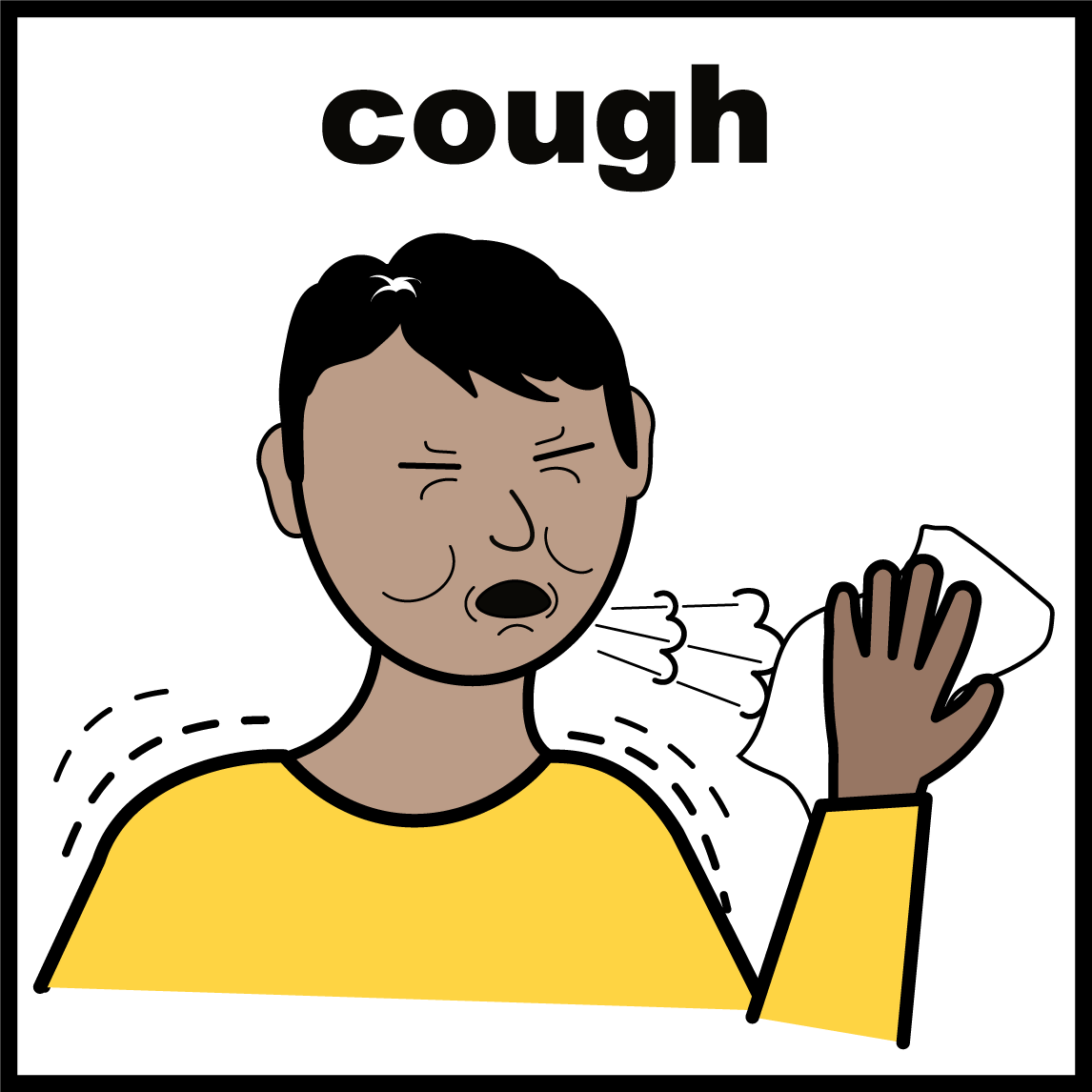 Simply having a cold is associated with reduced alertness and slower movement. We are also slower to take on new information and to remember things.Reference - Smith, A.P. (2012). Effects of the common cold on mood, psychomotor performance, the encoding of new information, speed of working memory and semantic processing. Brain, Behavior, and Immunity. Accessed on November 4, 2020 at ScienceDirect websiteCurrent research – health needs"People with intellectual or cognitive disability often have more complex health needs and a higher mortality rate than the general population." Reference - Office of the Public Advocate(Qld) (2016). Upholding the right to life and health. A review of the deaths in care of people with disability in Queensland: A systemic advocacy report. The State of Queensland (Department of Justice and Attorney-General)42% of adults with disability rate their health as fair or poor. Compared to 7% of adults without disability.Reference: AIHW web report, People with disability in Australia - health statusCurrent research – specific risksPeople with disability, particularly an intellectual disability, are more likely to experience:Dental problemsEpilepsyChronic constipationRespiratory diseaseGastro-oesophageal reflux disorder (GORD)Concurrent Considerations – Mental healthThere is a high prevalence of mental health problems for people with disability. These can co-occur with challenging behaviour, however a clear relationship between the two is not clear.Reference - Bowring, D.L., Painter, J. and Hastings, R.P. (2019). Prevalence of Challenging Behavior in Adults with Intellectual Disabilities, Correlates, and Association with Mental Health. Current Developmental Disorders Reports 6 (p.173–181). doi.org/10.1007/s40474-019-00175-9Concurrent Considerations - Trauma“The possibility of trauma in the lives of all clients/patients/consumers is a central organising principle of trauma-informed care, practice and service provision. This is irrespective of the service provided, and of whether experience of trauma is known to exist in individual cases” Reference - ASCA, 2012, p. 88, cited in Berry Street Report, ‘Taking Time, A Literature Review’ PDF.Intersection of physical health and behaviour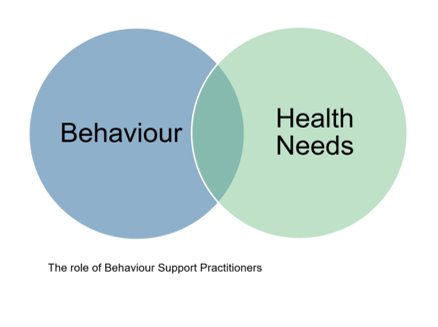 “Although behavioural change has been well documented as the first symptom of many serious health problems this can be overlooked”. (Evenhuis, 1997)Meet ‘Lenny’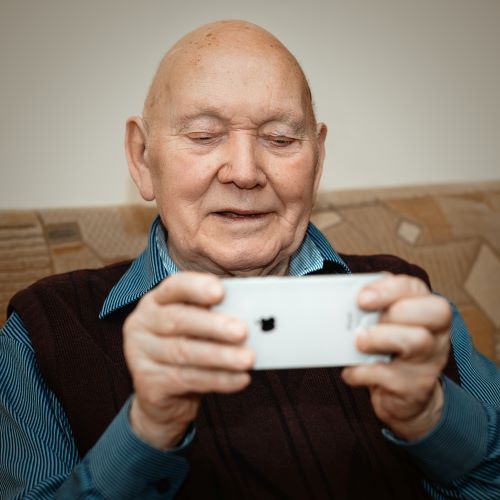 ...a developing health problem might be viewed as just “being difficult.”  “He’s up at the toilet … I believe that it’s a boredom thing, not so much boredom because he does a lot of things but coupled with the short-term memory he forgets.”Reference - Bowers B, Webber R, Bigby C. Health issues of older people with intellectual disability in group homes(†) Journal of Intellectual & Developmental Disability. 2014;39(3):261-269. DOI: 10.3109/13668250.2014.936083. Accessed at: Europe PMC websiteMeet Robbie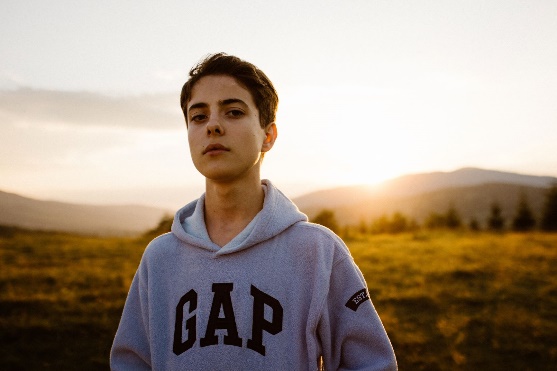 ...a developing health problem might be viewed as just “typical behaviour for that person” Robbie hit out this week at staff, and last week as well. When younger, Robbie had medication to prevent self harm and hitting out at others. The medication was stopped last year and things have been going really well, till now. We think it is just the same thing again.  Anecdotal report.Diagnostic OvershadowingDiagnostic overshadowing occurs when a health professional makes the assumption that the behaviour of a person with learning disabilities is part of their disability without exploring other factors such as biological determinants.  Reference - Royal College of Nursing (2018) All you see isn't all there is: Looking beyond learning disability Bulletin.Tony Vardaro – Social Worker and Disability Health Network member.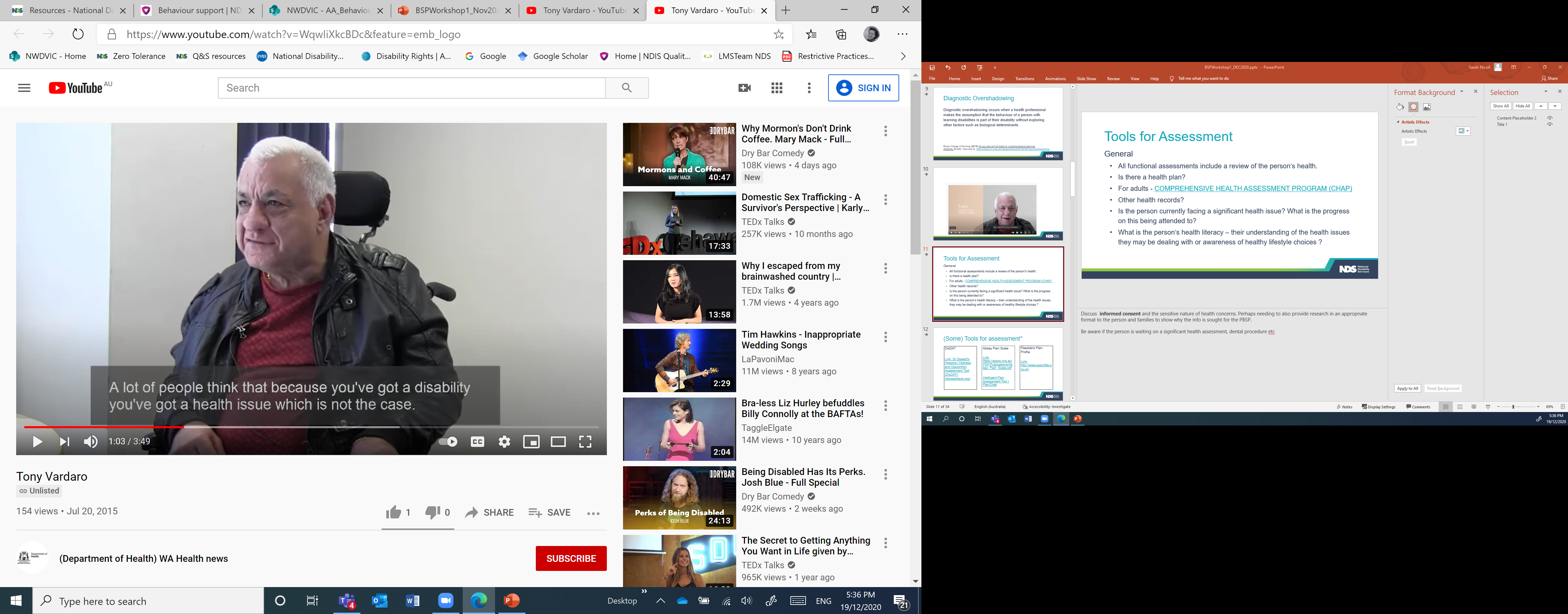 YouTube video: Tony Vardaro by Department of Health, Western Australia (2015)Tools for assessmentGeneralAll functional assessments include a review of the person’s health.Is there a health plan? For adults – Comprehensive health assessment program(CHAP)Other health records? Is the person currently facing a significant health issue? What is the progress on this being attended to?What is the person’s health literacy – their understanding of the health issues they may be dealing with or awareness of healthy lifestyle choices?Some tools for assessmentPeadiatric Pain ProfileAbbey Pain Scale PDFRelated tool - Intelligent Pain Assessment Tool | PainChekSt Oswald's Hospice | Distress and Discomfort Assessment Tool (DisDAT)A screenshot of the DisDAT is then shown and discussed further in the recorded webinar.Specific assessment considerationsWhere there is chemical restraintPRN (as needed medication), Does the checklist to provide PRN overlap with observations of physical discomfort for the participant? How is the person’s physical discomfort addressed?Side effects Are these related to the health issues the person is experiencing?Consult with pharmacists regarding side effects.Planning guided by the BSP – QEIIAn extract of the Behaviour support plan quality evaluation tool, version two (BSP- QEII2) is shown.Implementation – communication needsA YouTube video AAC - Introduction to Augmentative and Alternative Communication is discussed.An example symbol of five fruit or vegetables a day is shown.A screenshot of a resource bank called WidgetHealth and one example, a Health check social story is shown. Links are included on resources page below.Overcoming barriers to accessGetting thereextending appointment timescalendarsdrive-by to prepare to go somewhere newSuccessful appointmentssupport providers with strategies around behavioural support planning for the best outcomewaiting and/or modifying attendanceprovide brief behavioural information if neededsupporting the presence of an advocate or someone the person trusts at appointmentsAvailable informationprovide written information in an accessible formatusing visual aids when explaining procedures or resultsImplementation – health literacyA small selection of resources for the people you work with:Health education for teenagers and adults from Centre for Developmental Disability Health Victoria, Monash UniversityYour Dental Health - Inclusion MelbourneWhat Is Diabetes - Queensland Centre for Intellectual and Developmental Disability - University of QueenslandEasy Read Health Guides from the Council for Intellectual Disability [CID] a screen shot of one of these resources “Some signs of sickness’ is shown in the slide deck.Quality of life and good practice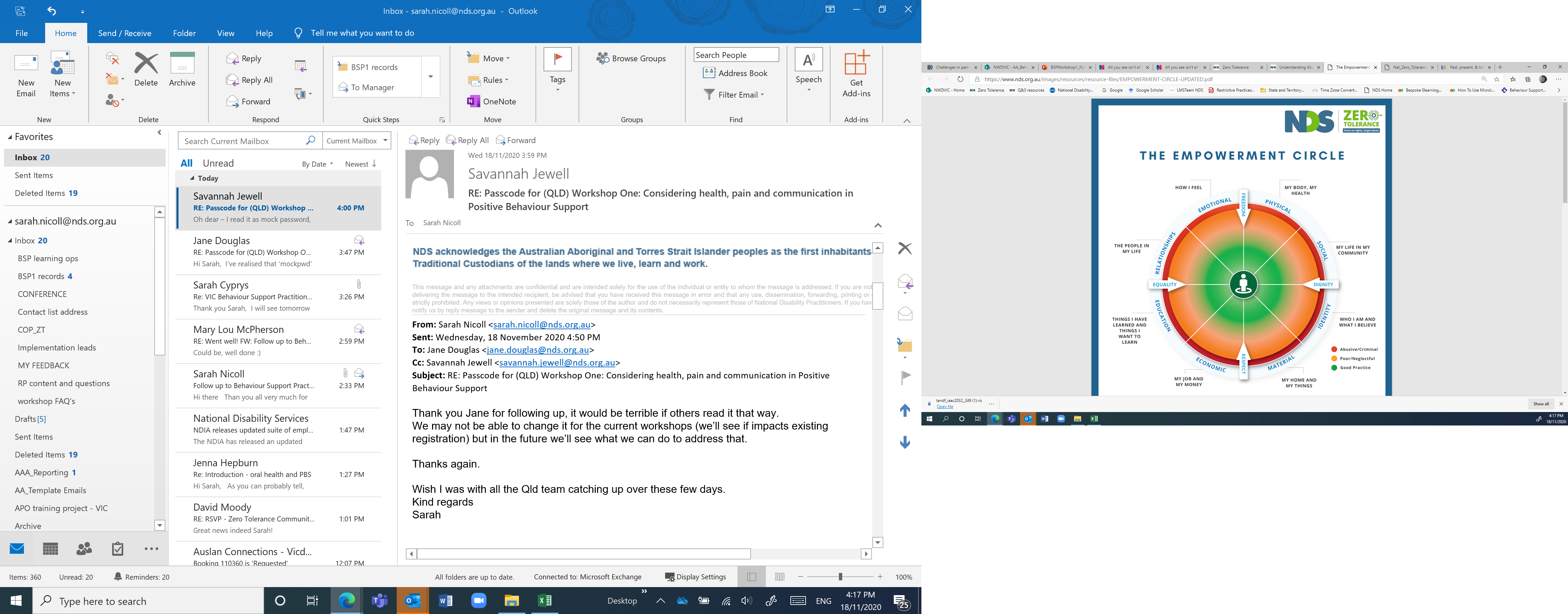 The Empowerment Circle [Accessible] builds on the work of Robert Schalock Quality of Life (QOL) domains and introduces additional life areas.Know it works – quality of lifeKINDLA generic Health –Related QOL assessment for children and adolescents. I-CANA supports needs assessment (training and certification required). My role is…my role isn’t“The disability services sector and disability professionals represent critical players in access to health care and continuity of health care for people with disability.”Professor Julian Trollor, Statement to the Royal Commission into Violence, Abuse, Neglect and Exploitation of People with Disability PDF, page 46.  Accessed on 15/12/2020 at Disability Royal Commission websiteRe-visiting ‘Lenny’‘Lenny’ was supported to go to an urologist. Bowers B, Webber R, Bigby C. Health issues of older people with intellectual disability in group homes(†) Journal of Intellectual & Developmental Disability. 2014;39(3):261-269. DOI: 10.3109/13668250.2014.936083. Accessed at: Europe PMC websiteRe-visiting ‘Robbie’Robbie was supported to Keep using the communication boardA page was added about pain and discomfortA social story about being active and healthy was shared with Robbie regularlyRobbie’s team was supported toImprove record keepingBe able to identify when Robbie’s health needed to be reviewedHow to share the communication resourcesMapping to the PBS Capability FrameworkInterim ResponseBSP’s - identify any existing data that might provide insight into the situationProviders - Provide support for immediate review by a medical professional if requiredFunctional AssessmentBSP’s -  Understand the importance of obtaining baseline measures (QOL); identify antecedents of the behaviours of concern; consider physical or mental health problems, including the effect of medications and sleep. Providers – Arrange medical reviews as requiredAlways discuss your practice with your supervisor to ensure best practice and meets standards.A Quote and a reminder“The inability to communicate pain verbally can be stressful and frightening for any individual” Johnson, E, Bornman, J. and Tönsing, K.M. (2016). An exploration of pain-related vocabulary: implications for AAC use with children. Journal of Augmentative and Alternative Communication Volume 32, 4 (p249-260)Meet ‘Kim’ and ‘Penny’, actors from the Zero Tolerance films - Recognising Restrictive Practices A freeze frame from the film regarding physical restraint is shown. This pair of films is recommended to reinforce learning about health and behaviour. Links to these and other Zero Tolerance films and resources are on the resources page below.Resources for considering health, pain and communication in PBSZero ToleranceZero Tolerance is an initiative led by NDS in partnership with the disability sector. Built around a national evidence-based framework, Zero Tolerance is a way for organisations to understand actions they can do to prevent and respond to abuse, neglect and violence of people with disability. Resources include Recognising Restrictive Practices and Trauma Informed Support can be found on the Zero Tolerance webpage.Health educationFor teenagers and adults (Centre for Developmental Disability)For practitioners and supporters Healthcare & People with Intellectual Disability Course Selection of Accessible InformationWhat Is Diabetes - Queensland Centre for Intellectual and Developmental Disability - University of QueenslandYour Dental Health - Inclusion MelbourneHealth Archives | Council for Intellectual DisabilityWidgit Health website Pain See slide ‘Some tools for assessment’ abovePain Australia Clinics, research and resourcesResources for considering health, pain and communication in PBS (continued)Centre for Disability ResearchInclusive research paper: Being and Keeping Healthy PDFCentre for Developmental Disability Health – GP educationDr Paul Nguyen, General Practitioner and Medical Educator: Presentation - ACT Senior Practitioner Seminar SeriesNDIS Quality and Safeguards Commission - variousNDIS Worker Orientation ModulesCompendium of Resources for Positive Behaviour Support | NDIS Quality and Safeguards Commission (tools shared in the Compendium are noted with an asterisk* in previous slides)Practice Alerts - Resources | NDIS Quality and Safeguards CommissionDisability and health video - moving away from the medical model of disabilityYouTube video: Tony Vardaro, Department of Health, Western Australia (2015)ReferencesAdults Surviving Child Abuse (ASCA, 2012). Practice guidelines for treatment of complex trauma and trauma informed care and service delivery. Kirribilli, Australia: Adults Surviving Child Abuse. p. 88, cited in Berry Street Report ‘Taking Time Literature Review’ PDF Australian Human Rights Commission (2020) Guidelines on the rights of people with disability in health and disability care during COVID-19. Retrieved from Australian Human Rights websiteAustralian Institute of Health and Welfare. (2020). People with disability in Australia. Retrieved from AIHW web report People with disability in AustraliaBauer A, Taggart L, Rasmussen J, Hatton C, Owen L, Knapp M. (2019) Access to health care for older people with intellectual disability: a modelling study to explore the cost-effectiveness of health checks. BMC Public Health. Jun;19(1) 706. doi:10.1186/s12889-019-6912-0. PMID: 31174506; PMCID: PMC6556058.Bowring, D.L., Painter, J. and Hastings, R.P. (2019). Prevalence of Challenging Behavior in Adults with Intellectual Disabilities, Correlates, and Association with Mental Health. Current Developmental Disorders Reports 6 (p.173–181). doi.org/10.1007/s40474-019-00175-9Disability Services Commissioner (2019) A review of disability service provision to people who have died 2018–19 PDF. Accessed on 4/11/2020Evenhuis HM (1997). Medical aspects of ageing in a population with intellectual disability: III. Mobility, internal conditions and cancer. Journal of Intellectual Disability Research : JIDR. 1997 Feb;41 ( Pt 1):8-18. DOI: 10.1111/j.1365-2788.1997.tb00672.x.Hunt, A., Goldman, A., Seers, K., Crichton, N., Mastroyannopoulou, K., Moffat, V., & Brady, M. (2004). Clinical validation of the paediatric pain profile. Developmental Medicine and Child Neurology, 46, 9-18. doi: 10.1017/S0012162204000039Johnson, E, Bornman, J. and Tönsing, K.M.(2016). An exploration of pain-related vocabulary: implications for AAC use with children. Journal of Augmentative and Alternative Communication Volume 32,4 (p249-260) Trollor, J. (2020) Statement to the Royal Commission into Violence, Abuse, Neglect and Exploitation of People with Disability PDF, p46. Accessed on 15/12/2020 Webber, L.S., Major, K., Condello, C., & Hancox, K. (2017). Providing positive behaviour support to improve a client’s quality of life, Learning Disability Practice, 20, 4, 36-41 [cited in Victoria Government (2019). Recognising and reducing mechanical restraint: Practice Guide WordContact details and acknowledgementsThank you for watching this webinar. Wishing you good health and a productive week. For a recorded version of the webinar visit nds.org.au.Presented by:Sarah NicollNational Practice Lead – Zero Tolerance, NDS sarah.nicoll@nds.org.auWith thanks to: NDS are pleased to be able to provide the Behaviour Support Practitioner workshops for free to the sector as part of a two-year grant from the NDIS Quality and Safeguards Commission.ItemQuality Components of behaviour support plansEvaluation guidelines and examples5Environmental supports that addresses the triggers and setting events.What changes need to be made to address the triggers and setting events (eg. system, communication, materials, interactions etc).Other factors may also need to be considered. - Health, choice, routine, engagement.6Replacement behaviour that meets the same function as behaviour of concernMust specify replacement behaviour(s) that serve the same function as the behaviour of concern and must be easily performed.7What strategies, tools or materials will be used to teach the replacement behaviourTeaching strategies including at least one detail about how this will be done (eg. Materials, strategy, skill steps are described). 